									Załącznik Nr 12 do SWZ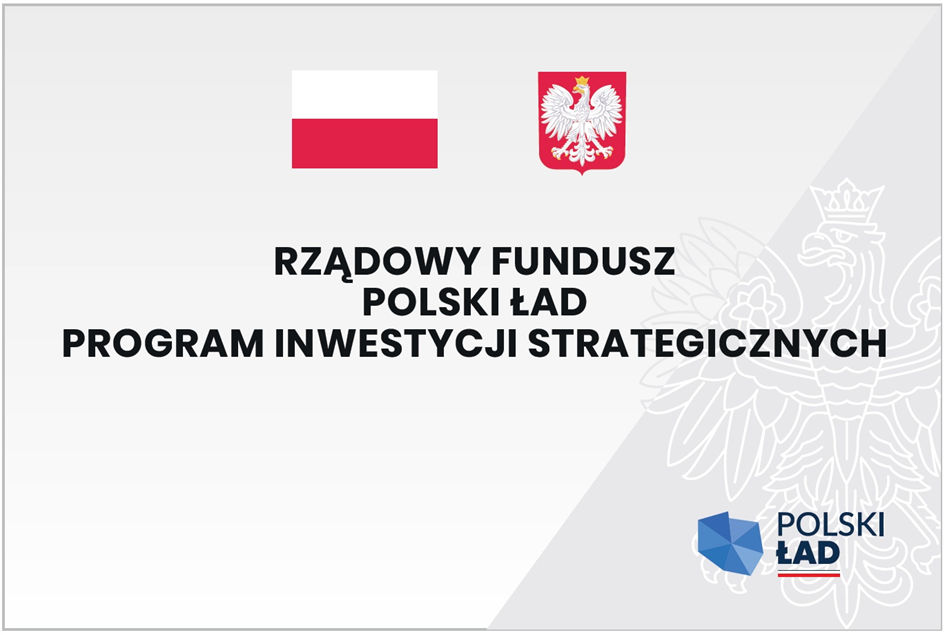 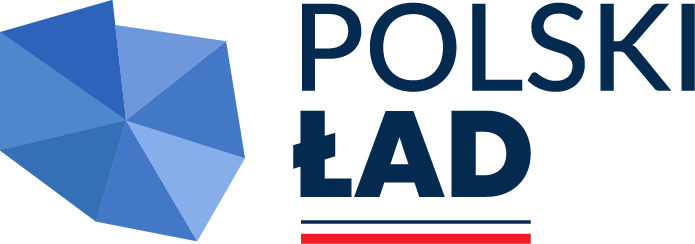 Projekt umowyzawarta w dniu …………………….2022 roku w Olszance pomiędzy: Gminą Olszanka z siedzibą w Olszance 16, 49-332 Olszanka, NIP: 747-10-52-709, REGON: 531412800, zwaną w dalszej treści umowy „Zamawiającym”, reprezentowaną przez: Panią Anetę Rabczewską – Wójt Gminy Olszankaprzy kontrasygnaciePani Joanny Kopij – Skarbnik Gminy Olszankaa ……………………………………………………………………………………………………………………………………………………………………………………………………………………………………………………………………………………………………………………….zwanym/ą w dalszej treści umowy „Wykonawcą”, reprezentowanym/ą przez: 1. ..………………………………… 2 ………………………………….. Na podstawie przeprowadzonego i rozstrzygniętego postępowania o udzielenie zamówienia publicznego w trybie podstawowym na postawie art. 275 pkt. 1) ustawy z 11 września 2019 r. – Prawo zamówień publicznych (Dz. U. z 2022 r. poz. 1710 z późn. zm.) – zwanej dalej: ustawą Pzp, Strony zawierają niniejszą umowę.Zamawiający oświadcza, a Wykonawca przyjmuje do wiadomości, że zadanie określone niniejszą umową jest dofinansowane z Rządowego Funduszu Polski Ład: Programu Inwestycji Strategicznych.Zamawiający i Wykonawca zgodnie z art. 431 ustawy Pzp są obowiązani współdziałać przy wykonaniu umowy w celu należytej realizacji zamówienia.§ 11. Zamawiający zleca, a Wykonawca zobowiązuje się do wykonania zadania pod nazwą: „Modernizacja dróg gminnych i wewnętrznych na terenie Gminy Olszanka”2. W ramach zadania, określonego w ust. 1 Wykonawca zobowiązuje się do wykonania następującego zakresu robót:a) Przebudowa drogi wewnętrznej w miejscowości Gierszowice, dz. 340, 265, 261/3;b) Przebudowa drogi wewnętrznej w miejscowości Obórki, dz. 57, 78;c) Przebudowa drogi wewnętrznej w miejscowości Przylesie, dz. 903/2, 969, 970/1;d) Remont drogi gminnej w Olszance, dz. 139/2, 140/2, 225, 148/2, 139/7, 212 – Etap I;e) Remont drogi gminnej ul. Liliowej w Pogorzeli; f) Przebudowa drogi wewnętrznej w miejscowości Krzyżowice, dz. 126/1, 366 – Etap I;g) Przebudowa drogi wewnętrznej w miejscowości Czeska Wieś, dz. 617;h) Przebudowa drogi wewnętrznej w miejscowości Krzyżowice, dz. 121 – Etap I;i) Remont drogi gminnej w miejscowości Michałów, dz. 686, 689, 702/1;j) Remont drogi gminnej nr 104308 O w Jankowicach Wielkich, dz. 78.3. Roboty określone niniejszą umową Wykonawca zobowiązuje się wykonać z materiałów własnych Wykonawcy, zgodnie z dokumentacją projektową (Projektami wykonawczymi, Specyfikacjami technicznymi wykonania i odbioru robót oraz dokumentami pomocniczymi -przedmiarami robót), będącą integralną częścią niniejszej umowy.4. Zamawiający oświadcza, że posiada decyzje i zezwolenia niezbędne do prawidłowej realizacji przedmiotu umowy.5. Wykonawca wykona i umieści przy każdym odcinku drogi objętej zamówieniem tablice informacyjną (łącznie 10 szt.), których treść określono na stronie: https://www.bgk.pl/polski-lad/edycja-pierwsza/#c21674. 6. Zapewnienie dostępności dla osób ze szczególnymi potrzebami zgodnie z ustawą z dnia 19 lipca 2019 r. o zapewnieniu dostępności osobom ze szczególnymi potrzebami (Dz. U. z 2022 poz. 2240 z późn. zm.) nastąpi poprzez wykonanie wolnych od barier przestrzeni tj. ciągów pieszo – jezdnych, wyeliminowanie barier w postaci zapadnięć nawierzchni, kolein, wzmożonego pylenia, stanowiących trudności w przemieszczaniu się osób ze szczególnymi potrzebami.§ 21. Zamawiający wymaga od Wykonawcy, Podwykonawcy i dalszego Podwykonawcy aby osoby wykonujące czynności w zakresie realizacji zadania tj. pracownicy fizyczni – bezpośrednio wykonujący roboty budowlane w okresie realizacji niniejszej umowy, zostały zatrudnione 
na podstawie umowy o pracę w rozumieniu przepisów ustawy z dnia 26 czerwca 1974 r. - kodeks pracy (Dz. U. z 2022 r. poz. 1510 z późn. zm.). 2. Każdorazowo na żądanie Zamawiającego i w terminie przez niego wskazanym, nie krótszym niż 3 dni robocze, Wykonawca zobowiązuje się przedłożyć do wglądu Zamawiającemu (zawierające zanonimizowane dane podlegające ochronie na podstawie Rozporządzenia Parlamentu Europejskiego i Rady (UE) 2016/679 z dnia 27 kwietnia 2016 r. w sprawie ochrony osób fizycznych w związku z przetwarzaniem danych osobowych i w sprawie swobodnego przepływu takich danych oraz uchylenia dyrektywy 95/46/WWE oraz ustawy z dnia 10 maja 
2018 r. o ochronie danych osobowych lub innych przepisów) poświadczone za zgodność 
z oryginałem  kopie umów o pracę zawartych przez Wykonawcę, Podwykonawcę lub dalszego Podwykonawcę z pracownikami, o których mowa w ust. 1 wraz z opisem czynności wykonywanych przez danego pracownika w ramach zamówienia oraz inne dokumenty potwierdzające zawarcie tych umów. W przypadku podjęcia przez Zamawiającego wątpliwości co do rzetelności wskazanych powyżej dokumentów przedstawionych przez Wykonawcę, Podwykonawcę lub dalszego Podwykonawcę, Zamawiający ma prawo zwrócić się z wnioskiem do właściwego inspektoratu pracy o dokonanie kontroli w zakresie spełnienia przez Wykonawcę, Podwykonawcę lub dalszego Podwykonawcę obowiązku zatrudnienia na podstawie umowy 
o pracę osób wykonujących czynności objęte przedmiotem zamówienia, o których mowa w ust.1.3. Nieprzedłożenie przez Wykonawcę, Podwykonawcę lub dalszego Podwykonawcę kopii umów zawartych przez Wykonawcę, Podwykonawcę lub dalszego Podwykonawcę z pracownikami, lub dokumentów o których mowa w ust. 2, w terminie wskazanym przez Zamawiającego, zgodnie z ust. 2, lub stwierdzenie przez w właściwy inspektorat pracy braku zatrudnienia osób wskazanych w ust. 1 na podstawie umowy o pracę będzie traktowane jako niewypełnienie obowiązku zatrudnienia pracowników, o których mowa w ust. 1 na podstawie umowy o pracę. 4. Za niedopełnienie przez Wykonawcę lub/i Podwykonawcę lub/i dalszego Podwykonawcę obowiązku zatrudnienia pracowników, o których mowa w ust. 1 na podstawie umowy o pracę Zamawiający, oprócz naliczenia Wykonawcy kar umownych, o których mowa w §15 ust. 1 pkt 9) ma prawo odstąpić od umowy z winy Wykonawcy zgodnie z § 19 ust. 1 pkt 5) 
i naliczyć dodatkowo kary umowne z tego tytułu. 5. W przypadku zatrudniania przez Wykonawcę cudzoziemców do realizacji prac objętych niniejszą umową, Wykonawca zobowiązuje się do zatrudniania cudzoziemców, którymi będzie się posługiwał przy wykonywaniu przedmiotu Umowy, zgodnie z przepisami obowiązującymi w tym zakresie 
w państwie wykonywania pracy oraz w państwie, z którego pochodzą, w szczególności z którego zostali delegowani, zapewnienia warunków zatrudnienia określonych w przepisach państwa, 
w którym praca jest wykonywana, weryfikowania legalności ich pobytu w Polsce (w tym weryfikowania prawidłowości dokumentów uprawniających do pobytu w Polsce) oraz zgłaszania ich do ubezpieczeń społecznych i/lub ubezpieczenia zdrowotnego, jeśli obowiązek takiego zgłoszenia wynika z obowiązujących przepisów i terminowego opłacania z tego tytułu należności publicznoprawnych (w szczególności podatków, w tym zaliczek na podatki, oraz składek 
na ubezpieczenia społeczne i zdrowotne oraz Fundusz Pracy i Fundusz Gwarantowanych Świadczeń Pracowniczych, Fundusz Emerytur Pomostowych).6. Kopie dokumentów dotyczących zatrudnienia i pobytu Pracowników będących cudzoziemcami, którymi Wykonawca posługuje się przy realizacji Umowy, są przechowywane przez Wykonawcę w swojej siedzibie, co najmniej przez okres 5 lat po okresie wykonywania pracy przez w/w cudzoziemców w Polsce. Wykonawca zobowiązuje się każdorazowo przedłożyć na wniosek Zamawiającego, na 5 dni przed rozpoczęciem realizacji prac przez danych Pracowników, do wglądu (zawierające zanonimizowane dane podlegające ochronie na podstawie Rozporządzenia Parlamentu Europejskiego i Rady (UE) 2016/679 z dnia 27 kwietnia 2016 r. w sprawie ochrony osób fizycznych w związku z przetwarzaniem danych osobowych i w sprawie swobodnego przepływu takich danych oraz uchylenia dyrektywy 95/46/WWE oraz ustawy z dnia 10 maja 2018 r. o ochronie danych osobowych lub innych przepisów) oryginały dokumentów potwierdzających legalność pobytu 
i zatrudnienia ww. cudzoziemców w Polsce oraz przekazać Zamawiającemu w tym terminie kserokopie tych dokumentów. Ponadto Wykonawca zobowiązuje się przedłożyć Zamawiającemu do wglądu (zawierające zanonimizowane dane) oryginały dokumentów potwierdzających zgłoszenie tych osób do ubezpieczeń społecznych i/lub ubezpieczenia zdrowotnego (jeśli obowiązek zgłoszenia do ubezpieczeń wynika z obowiązujących przepisów), albo dokumentów potwierdzających podleganie ubezpieczeniom w państwie, z którego pochodzą, w szczególności, z którego zostali wysłani do wykonywania pracy w Polsce, niezwłocznie, nie później niż na 5 dni przed rozpoczęciem przez te osoby realizacji prac na rzecz Zamawiającego oraz przekazać Zamawiającemu w tym terminie kserokopie tych dokumentów.7. Wykonawca oświadcza, że został poinformowany przez Zamawiającego  o skutkach powierzania wykonywania pracy cudzoziemcom przebywającym bez ważnego dokumentu uprawniającego 
do pobytu na terytorium Polski, o których mowa zwłaszcza w ustawie z dnia 15 czerwca 2012 r. 
o skutkach powierzania wykonywania pracy cudzoziemcom przebywającym wbrew przepisom 
na terytorium Rzeczypospolitej Polskiej, tj. w szczególności:o podleganiu karze grzywny lub karze ograniczenia wolności za powierzenie, w tym samym czasie, wykonywania pracy wielu cudzoziemcom przebywającym bez ważnego dokumentu uprawniającego do pobytu na terytorium Polski,o podleganiu karze grzywny lub karze ograniczenia wolności, za uporczywe powierzanie, w związku prowadzoną działalnością gospodarczą, wykonywania pracy cudzoziemcowi przebywającemu bez ważnego dokumentu uprawniającego do pobytu na terytorium Polski,podleganiu karze pozbawienia wolności do lat 3 za powierzanie wykonywania pracy cudzoziemcowi przebywającemu bez ważnego dokumentu uprawniającego do pobytu na terytorium Polski w warunkach szczególnego wykorzystania (tj. z naruszeniem prawa, uchybiające godności człowieka i rażąco odmienne, w szczególności ze względu na płeć, w porównaniu z warunkami pracy osób, którym powierzono wykonywanie pracy zgodnie z prawem, wpływające zwłaszcza na zdrowie lub bezpieczeństwo osób wykonujących pracę),o podleganiu karze grzywny do 10 000 zł, za uporczywe powierzanie wykonywania pracy cudzoziemcowi przebywającemu bez ważnego dokumentu uprawniającego do pobytu 
na terytorium Polski, w przypadku gdy praca ta nie ma związku z prowadzoną przez powierzającego wykonywanie pracy działalnością gospodarczą.§ 31. Wykonawca zobowiązuje się wykonać całość zadania inwestycyjnego określonego 
w §1 niniejszej umowy w terminie 11 miesięcy od podpisania umowy zgodnie 
z załączonym harmonogramem rzeczowo – finansowo - terminowym sporządzonym przez Wykonawcę najpóźniej w dniu podpisania umowy, stanowiącym załącznik do niniejszej umowy.2. Poprzez termin wykonania całości zadania inwestycyjnego Strony uważają termin pisemnego potwierdzenia przez Inspektora Nadzoru zgłoszenia przez Wykonawcę zakończenia  całości robót objętych harmonogramem i osiągniecia przez Wykonawcę gotowości do odbioru przedmiotu umowy.§ 4  Zamawiający przekaże Wykonawcy dokumentację, o której mowa w § 1 ust. 3, w terminie 
do 3 dni od podpisania umowy, na podstawie protokołu zdawczo – odbiorczego , podpisanego przez Strony umowy. Zamawiający przekaże Wykonawcy teren budowy w terminie do 7 dni licząc od dnia zawarcia niniejszej umowy, na podstawie protokołu, podpisanego przez Strony umowy. Wykonawca zobowiązuje się rozpocząć roboty budowlane będące przedmiotem niniejszej umowy w terminie 7 dni licząc od dnia protokolarnego przekazania terenu budowy. Zamawiający oświadcza, że posiada prawo dysponowania nieruchomościami na cele budowlane.  Z chwilą przejęcia protokolarnie terenu budowy Wykonawca ponosi pełną odpowiedzialność 
za ten teren.§ 5Wykonawca wykona przy udziale Podwykonawcy następujące roboty wskazane w ofercie:- ...................................Pozostałe roboty Wykonawca wykona siłami własnymi.Wykonawca jest zobowiązany do starannego wyboru podwykonawców spośród podmiotów mających odpowiednie doświadczenie i kwalifikacje w zakresie realizacji prac o podobnym charakterze.Wykonawca, Podwykonawca lub dalszy Podwykonawca niniejszego zamówienia, zamierzający zawrzeć umowę o podwykonawstwo, jest zobowiązany w trakcie realizacji zamówienia, do przedłożenia Zamawiającemu projektu umowy, a także projektu jej zmiany, przy czym Podwykonawca lub dalszy Podwykonawca jest obowiązany dołączyć zgodę Wykonawcy na zawarcie umowy o podwykonawstwo o treści zgodnej z projektem umowy.Termin zapłaty wynagrodzenia Podwykonawcy lub dalszemu Podwykonawcy przewidziany 
w umowie o podwykonawstwo nie może być dłuższy niż 30 dni od dnia doręczenia Wykonawcy, Podwykonawcy lub dalszemu Podwykonawcy faktury lub rachunku, potwierdzających wykonanie zleconej Podwykonawcy lub dalszemu Podwykonawcy dostawy, usługi lub roboty budowlanej oraz nie dłuższy niż termin zapłaty wynagrodzenia przez Zamawiającego Wykonawcy.Do zawarcia przez Wykonawcę umowy z Podwykonawcą jest wymagana pisemna zgoda Zamawiającego. Jeżeli Zamawiający, w ciągu 30 dni od przedstawienia mu przez Wykonawcę umowy z Podwykonawcą lub jej projektu, nie zgłosi w formie pisemnej sprzeciwu lub zastrzeżeń, uważa się, że wyraził zgodę na zawarcie umowy.W przypadku zawarcia umowy z dalszym Podwykonawcą wymagana jest zgoda Zamawiającego i Wykonawcy. W tym przypadku stosuje się odpowiednio postanowienia 
ust. 6 zdanie drugie.Zamawiający w terminie wskazanym w ust. 6 jest zobowiązany zgłosić w formie pisemnej zastrzeżenia do projektu przedłożonej Zamawiającemu umowy z Podwykonawcą lub dalszym Podwykonawcą, jeżeli umowa z Podwykonawcą lub dalszym Podwykonawcą:1) nie spełnia wymagań określonych w specyfikacji warunków zamówienia,2) określa termin zapłaty wynagrodzenia dłuższy niż określony w ust. 5.3) zawiera postanowienia niezgodne z art. 463 ustawy Pzp.Za działanie Podwykonawców, Wykonawca odpowiada jak za działania własne.Wykonawca, Podwykonawca lub dalszy Podwykonawca jest zobowiązany do przedłożenia Zamawiającemu poświadczonej za zgodność z oryginałem kopii zawartej umowy 
o podwykonawstwo, której przedmiotem są roboty budowlane określone niniejszą umową, lub jej zmian, w terminie 7 dni od dnia zawarcia umowy lub wprowadzenia zmian.Zamawiający, w ciągu 30 dni od dnia przedłożenia przez Wykonawcę, Podwykonawcę lub dalszego Podwykonawcę umowy, zgłasza w formie pisemnej sprzeciw do umowy 
o podwykonawstwo, której przedmiotem są roboty budowlane określone niniejszą umową, 
w przypadkach, o których mowa w ust. 8.Niezgłoszenie w formie pisemnej sprzeciwu do przedłożonej umowy o podwykonawstwo, której przedmiotem są roboty budowlane określone niniejszą umową, w terminie określonym w ust.11, uważa się za akceptację umowy przez Zamawiającego.Wykonawca, Podwykonawca lub dalszy Podwykonawca niniejszej umowy przedkłada każdorazowo Zamawiającemu poświadczoną za zgodność z oryginałem kopię zawartej umowy o podwykonawstwo, której przedmiotem są dostawy lub usługi, w terminie 7 dni od dnia jej zawarcia, z wyłączeniem umów o podwykonawstwo o wartości mniejszej niż 0,5% wartości umowy w sprawie zamówienia publicznego, przy czym wyłączenie, o którym mowa w zdaniu poprzednim, nie dotyczy umów o podwykonawstwo o wartości większej niż 50.000 zł. Procedurę tą stosuje się odpowiednio do wszystkich zmian umów o podwykonawstwo, których przedmiotem są dostawy lub usługi.Wykonawca zapewni ustalenie w umowach z Podwykonawcami takiego okresu odpowiedzialności za wady, aby nie był on krótszy od okresu odpowiedzialności za wady Wykonawcy wobec Zamawiającego. Wykonawca w umowach z Podwykonawcami zawrze zapis, zgodny z brzmieniem § 16 niniejszej umowy.Wykonawca, Podwykonawca lub dalszy Podwykonawca nie może zlecić realizacji przedmiotu umowy o podwykonawstwo w przypadku braku jej pisemnej akceptacji przez Zamawiającego.Zamawiający nie ponosi odpowiedzialności za zawarcie umowy o podwykonawstwo przez Wykonawcę, Podwykonawcę lub dalszego Podwykonawcę bez wymaganej pisemnej zgody Zamawiającego.Powierzenie realizacji zadań innemu Podwykonawcy niż ten, z którym zawarta została umowa 
o podwykonawstwo zaakceptowana przez Zamawiającego lub zmiana zakresu zadań określonych tą umową, wymaga ponownej pisemnej akceptacji Zamawiającego w trybie określonym w niniejszym paragrafie.Przepisy niniejszego paragrafu stosuje się odpowiednio do zmian umowy o podwykonawstwo.W przypadku zobowiązania się Wykonawcy do samodzielnego zrealizowania zamówienia, bez udziału Podwykonawców, zapisy dotyczące Podwykonawców i dalszych Podwykonawców zawarte w niniejszej umowie nie mają zastosowania.§ 6Wykonawca zobowiązuje się zorganizować zaplecze budowy i dostawę mediów dla potrzeb wykonywanych robót budowlanych na własny koszt, na terenie udostępnionym przez Zamawiającego.Wykonawca zobowiązuje się zapewnić stały i wykwalifikowany personel, w szczególności Kierownika Budowy posiadającego wymagane uprawnienia budowlane w odpowiedniej specjalności oraz wpis na listę członków właściwej izby samorządu zawodowego.Wykonawca zobowiązuje się doręczyć Zamawiającemu oświadczenie kierownika budowy, stwierdzające sporządzenie planu bezpieczeństwa i ochrony zdrowia oraz przyjęcie obowiązku kierowania budową wraz z zaświadczeniem, o którym mowa w art. 12 ust. 7 ustawy Prawo budowlane, najpóźniej w dniu zawarcia niniejszej umowy.Wykonawca zapewni nadzór oraz właściwe przestrzeganie przepisów bhp i ppoż. na terenie budowy i ponosi odpowiedzialność za wszelkie szkody wynikłe z nieprzestrzegania przez Wykonawcę tych przepisów.Wykonawca zobowiązuje się opracować we własnym zakresie i na własny koszt plan bezpieczeństwa i ochrony zdrowia.Wykonawca zobowiązuje się do umożliwienia wstępu na teren budowy pracownikom organu nadzoru budowlanego i pracownikom jednostek sprawujących funkcje kontrolne oraz uprawnionym przedstawicielom Zamawiającego.W przypadku realizowania zamówienia przy udziale Podwykonawców i dalszych Podwykonawców Wykonawca odpowiada za wszelkie szkody wynikłe z nieprzestrzegania przepisów bhp i ppoż. przez Podwykonawców i dalszych Podwykonawców jak za szkody własne.Wykonawca zobowiązuje się opracować we własnym zakresie i na własny koszt projekt czasowej i docelowej organizacji ruchu drogowego wraz z wyniesieniem znaków drogowych 
w uzgodnieniu z Zamawiającymi i właściwym Zarządcą dróg przyległych. Wykonawca zobowiązuje się do postępowania z powstałymi w trakcie procesu budowlanego odpadami w sposób określony w ustawie z dnia 14 grudnia 2012 r. o odpadach (Dz. U. z 2022 r. poz. 699 z późn. zm.). Wykonawca w czasie realizacji robót zobowiązuje się do właściwego zabezpieczenia terenów, posesji przyległych przed uciążliwością prac budowlanych oraz umożliwienia dojazdu do wszystkich nieruchomości usytuowanych w bezpośrednim sąsiedztwie realizowanej inwestycji, w szczególności służbom Straży Pożarnej, Policji, Pogotowia Ratunkowego, Pogotowia Energetycznego.Wykonawca jest obowiązany do:1) zraszania wodą placu budowy w miejscach występowania wzmożonego pylenia, co najmniej ……………………..2) uporządkowania terenu budowy po zakończeniu robót, zaplecza budowy, jak również terenów sąsiednich zajętych lub użytkowanych przez Wykonawcę, w tym dokonania na własny koszt naprawy, remontu lub odbudowy zniszczonych lub uszkodzonych w wyniku prowadzonych prac fragmentów terenów, nawierzchni dróg, urządzeń lub obiektów.W czasie realizacji robót Wykonawca zobowiązuje się do niezwłocznego powiadamiania Inspektora Nadzoru i Zamawiającego o wystąpieniu w trakcie robót budowlanych kolizji 
z urządzeniami lub sieciami niezinwentaryzowanymi w dokumentacji projektowej,  uniemożliwiającycmi prawidłowe wykonanie przedmiotu zamówienia.§ 71. Wykonawca zobowiązuje się do ubezpieczenia terenu prac z tytułu szkód, które mogą zaistnieć 
w związku z określonymi zdarzeniami losowymi oraz od odpowiedzialności cywilnej.2. Wykonawca zobowiązany jest do ubezpieczenia się od odpowiedzialności cywilnej za szkody oraz następstwa nieszczęśliwych wypadków dotyczących pracowników i osób trzecich, a powstałych w związku z prowadzonymi robotami budowlanymi będącymi przedmiotem niniejszej umowy.§ 81. Roboty budowlane, stanowiące przedmiot niniejszej umowy wykonywane będą zgodnie 
z dokumentacją projektową, specyfikacjami technicznymi wykonania i odbioru robót budowlanych, posiadanymi przez Zamawiającego decyzjami i zezwoleniami, sztuką budowlaną, obowiązującymi przepisami prawa, obowiązującymi Polskimi Normami oraz zasadami współczesnej wiedzy technicznej zapewniając bezpieczne i higieniczne warunki pracy przy zachowaniu wszystkich warunków i obowiązków nałożonych na Zamawiającego w uzgodnieniach branżowych dokumentacji projektowej oraz wynikających z przedmiotowej umowy.2. Wykonawca oświadcza, że znane mu są wszelkie okoliczności – uwarunkowania faktyczne 
i prawne związane z przedmiotem umowy, w szczególności zaś oświadcza, że zapoznał się 
z dokumentacją projektową oraz zbadał teren budowy i jego otoczenie. W związku z powyższym Wykonawca oświadcza, że nie istnieją w dniu zawarcia niniejszej umowy żadne przeszkody uniemożliwiające lub utrudniające mu terminowe, prawidłowe i bezusterkowe wykonanie przedmiotu umowy.3. W przypadku, gdy po rozpoczęciu realizacji przedmiotu umowy Wykonawca stwierdzi wystąpienie przeszkód uniemożliwiających prawidłowe i terminowe wykonanie przedmiotu umowy, zgodnie z art. 651 k.c., jest on zobowiązany do zgłaszania ich na piśmie Zamawiającemu 
w nieprzekraczalnym terminie 3 dni od powstania takiej przeszkody lub powzięcia wiadomości o niej przez Wykonawcę, pod rygorem braku możliwości powołania się na niezgłoszone przeszkody lub przeszkody zgłoszone ze zwłoką w przypadku niewykonania przedmiotu umowy w terminie określonym w § 3 niniejszej umowy.§ 91. Przy realizacji przedmiotu umowy Wykonawca jest zobowiązany do zastosowania wyłącznie takich wyrobów budowlanych, które zapewnią realizowanym obiektom budowlanym spełnienie wymagań podstawowych, o których mowa w art. 5 ust. 1 pkt. 1) ustawy Prawo budowlane 
(Dz. U. z 2021 r. poz. 2351 z późn. zm.) i które zostały wprowadzone do obrotu zgodnie z przepisami ustawy z dnia 16 kwietnia 2004 r. o wyrobach budowlanych (Dz. U. z 2021 r. poz. 1213 z późn. zm.) i rozporządzeń wykonawczych oraz odpowiadają wymogom dokumentacji projektowej oraz szczegółowym specyfikacjom technicznym wykonania i odbioru robót.2. Na każde żądanie Zamawiającego lub Inspektora Nadzoru, Wykonawca zobowiązany jest okazać                    w stosunku do wskazanych wyrobów budowlanych dokumenty uprawniające do stosowania ich 
w budownictwie.3. Wykonawca zobowiązuje się do informowania Zamawiającego o konieczności realizacji robót dodatkowych lub zamiennych w terminie do 3 dni roboczych od daty stwierdzenia konieczności ich wykonania. Przed przystąpieniem do wykonania robót dodatkowych lub zamiennych nie objętych przedmiotem zamówienia, a powodujących konieczność zmiany wynagrodzenia Wykonawcy, Wykonawca zobowiązany jest zawiadomić Zamawiającego o zakresie tych robót i przedstawić ich kosztorys. Wykonawca nie jest uprawniony do rozpoczęcia wykonywania robót zamiennych lub dodatkowych, nie objętych przedmiotem zamówienia przed podpisaniem aneksu do umowy. Łączna wartość robót dodatkowych lub zamiennych nie może przekroczyć wartości wynikającej z ustawy Prawo zamówień publicznych.4. Za roboty dodatkowe lub zamienne wykonane przed podpisaniem aneksu do umowy, a także wykonane mimo niepodpisania aneksu do umowy na ich wykonanie, Wykonawca nie otrzyma żadnego wynagrodzenia oprócz ustalonego w § 10 ust. 3 niniejszej umowy.5. Wykonawca zobowiązuje się do informowania Inspektora Nadzoru o terminie zakrycia robót ulegających zakryciu oraz o terminie zakończenia robót zanikających. 6. Wykonawca zobowiązuje się do niezwłocznego informowania Inspektora Nadzoru o problemach technicznych lub okolicznościach, które mogą wpłynąć na jakość robót lub termin ich zakończenia.§ 101. Przedmiot umowy określony w §1 współfinansowany jest  ze środków pochodzących z Rządowego Funduszu Polski Ład: Program Inwestycji Strategicznych.2. Strony ustalają, że obowiązującą ich formą wynagrodzenia jest wynagrodzenie ryczałtowe 
w rozumieniu przepisów art. 632 Kodeksu cywilnego.3. Wynagrodzenie Wykonawcy za wykonanie przedmiotu umowy określonego w § 1, wynikające 
ze złożonej oferty wynosi:- brutto w wysokości: .................... zł (słownie: ............................................................................ złotych ........./100),w tym: - netto: ......................... zł. (słownie: ............................................................................................ złotych ......../100),- podatek VAT w wysokości 23 %, co stanowi kwotę ...................... zł 
(słownie: .............................................................................................złotych ............/100).4. Wynagrodzenie za wykonanie przedmiotu umowy będzie płatne w dwóch transzach:1) I transza (ze środków własnych Zamawiającego w formie zaliczki – w kwocie nie mniejszej niż 5% wynagrodzenia umownego) –  w terminie 14 dni od protokolarnego przekazania Wykonawcy terenu budowy, z zastrzeżeniem spełnienia przez Wykonawcę obowiązku wynikającego z § 4 ust. 3:- brutto w wysokości: .................... zł (słownie: ............................................................................ złotych ........./100),w tym: - netto: ......................... zł. (słownie: ............................................................................................ złotych ......../100),- podatek VAT w wysokości 23 %, co stanowi kwotę ...................... zł 
(słownie: .............................................................................................złotych ............/100).2) II transza – po wykonaniu całego zakresu przedmiotu umowy, w wysokości ustalonej 
w harmonogramie rzeczowo – finansowo - terminowym robót, stanowiącym załącznik do umowy – po podpisaniu protokołu odbioru końcowego, o którym mowa w §11 ust. 1:- brutto w wysokości: .................... zł (słownie: ............................................................................ złotych ........./100),w tym: - netto: ......................... zł. (słownie: ............................................................................................ złotych ......../100),- podatek VAT w wysokości 23 %, co stanowi kwotę ...................... zł 
(słownie: .............................................................................................złotych ............/100).5. Wykonawca zapewnia finansowanie zadania w części niepokrytej udziałem własnym Zamawiającego, do czasu odbioru końcowego zadania, z jednoczesnym zastrzeżeniem, że zapłata 
II transzy wynagrodzenia umownego nastąpi po wykonaniu zadania w terminie nie dłuższym niż 
30 dni od jego odbioru końcowego.6. Kwota wynagrodzenia wymieniona w ust. 3 zawiera wszystkie koszty niezbędne do prawidłowego wykonania niniejszej umowy wynikające wprost z opisu przedmiotu zamówienia, dokumentacji projektowej, specyfikacji technicznych wykonania i odbioru robót, pozwoleń, jak również wszelkie inne koszty, w tym w szczególności koszt zakupu wyrobów budowlanych, koszty zużycia mediów do celów budowy, koszty wszelkich robót przygotowawczych, porządkowych, koszty utrzymania zaplecza budowy, koszty zabezpieczenia i naprawy urządzeń z tytułu awarii, koszty oznakowania, ogrodzenia i zabezpieczenia placu budowy, koszty związane z próbami, badaniami wykonanych robót, koszty utylizacji i wywozu materiałów z rozbiórki.§ 111. Odbiór przedmiotu umowy nastąpi na podstawie końcowego protokołu odbioru po zakończeniu realizacji całego przedmiotu umowy przez Wykonawcę.2. Po pozytywnym odbiorze robót budowlanych przez Inspektora Nadzoru Inwestorskiego, Wykonawca zawiadomi Zamawiającego pisemnie o gotowości do odbioru zrealizowanego przedmiotu umowy. Przy zawiadomieniu Wykonawca załączy następujące dokumenty:1) aktualne dokumenty (deklaracje zgodności, aprobaty techniczne) na wbudowane przy realizacji przedmiotowego zadania wyroby budowlane (materiały, urządzenia), potwierdzające ich dopuszczenie do obrotu zgodnie z przepisami ustawy z dnia 16 kwietnia 2004 r. o wyrobach budowlanych.2) dokumentację powykonawczą wykonanego przedmiotu umowy wraz z naniesionymi zmianami dokonanymi w trakcie budowy, potwierdzonymi przez Kierownika budowy i Inspektora Nadzoru Inwestorskiego, a w razie potrzeby także przez projektanta (autora dokumentacji projektowej);3) dokumentację fotograficzną, szczegółowo dokumentującą wykonany zakres robót będący przedmiotem zamówienia, zapisaną na płycie CD lub innym nośniku danych;4) protokoły badań i sprawdzeń;5) oświadczenie kierownika budowy, o którym mowa w art. 57 ust.1 pkt. 2) i 3) ustawy Prawo budowlane.6) kosztorys powykonawczy.7) inwentaryzację geodezyjną powykonawczą3. Zamawiający powoła komisję odbiorową w ciągu 7 dni od daty pisemnego zawiadomienia 
o gotowości do odbioru przez Wykonawcę i powiadomi uczestników o terminie odbioru;4. Zamawiający rozpocznie czynności odbioru końcowego przedmiotu umowy najpóźniej w 7 dniu licząc od daty powołania komisji odbiorowej.5. Po podpisaniu protokołu odbioru końcowego przez Strony umowy, Wykonawca przekaże Zmawiającemu wypełnioną i podpisaną przez Wykonawcę kartę gwarancyjną, zgodnie z wzorem stanowiącym załącznik nr 1 do niniejszej umowy.6. Jeżeli w toku czynności odbioru końcowego zostaną stwierdzone wady, Wykonawca zobowiązany jest je usunąć w terminie wyznaczonym przez Zamawiającego, uwzględniającym czas niezbędny 
na ich usunięcie. W przypadku gdy wady usunąć się nie dadzą albo gdy z okoliczności wynika, 
że Wykonawca nie zdoła ich usunąć w terminie wskazanym przez Zamawiającego, Zamawiający może od umowy odstąpić, jeżeli wady są istotne. Jeżeli wady nie są istotne, Zamawiający może żądać obniżenia wynagrodzenia w odpowiednim stosunku. Postanowienie to dotyczy również wad stwierdzonych po dokonaniu odbioru końcowego.7. Wykonawca zobowiązany jest do zawiadomienia pisemnie Zamawiającego o usunięciu wad.§ 121. Podstawą zapłaty zaliczki, o której mowa w § 10 ust. 4 pkt. 1) będzie prawidłowo wystawiona przez Wykonawcę faktura zaliczkowa. Zaliczka płatna będzie przelewem na wskazane w fakturze VAT konto w terminie określonym w § 10 ust. 4 pkt. 1). Wykonawca zobowiązuje się do dostarczenia Zamawiającemu faktury zaliczkowej najpóźniej na 3 dni przed maksymalnym terminem na przekazanie przez Zamawiającego zaliczki Wykonawcy. Wykonawca oświadcza, że podany przez niego rachunek bankowy, na który ma zostać przekazana zaliczka jest rachunkiem rozliczeniowym oraz istnieje możliwość dokonania zapłaty mechanizmem podzielonej płatności tzw. split payment. W przypadku wystawienia faktury zaliczkowej w sposób nieprawidłowy lub niezgodny z postanowieniami umowy, zaliczka płatna będzie przelewem na wskazane przez Wykonawcę w zaliczkowej fakturze VAT konto w terminie 7 dni od daty otrzymania korekty 
do faktury zaliczkowej wystawionej w sposób nieprawidłowy lub niezgodny z postanowieniami umowy.2. Podstawą wystawienia faktury końcowej za wykonane przez Wykonawcę roboty budowlane jest podpisany protokół odbioru końcowego, o którym mowa w § 11 ust. 1 niniejszej umowy, 
a w przypadku stwierdzenia wad podczas odbioru końcowego podstawą wystawienia faktury końcowej jest protokół odbioru końcowego wraz z ewentualnym protokołem stwierdzającym usunięcie wad.3. Do złożonej Zamawiającemu faktury końcowej za wykonane roboty budowlane Wykonawca jest zobowiązany załączyć pisemne oświadczenie potwierdzające, że wykonany zakres robót zrealizowany został samodzielnie przez Wykonawcę, bądź też z udziałem Podwykonawców zgłoszonych Zamawiającemu zgodnie z warunkami niniejszej umowy i nie został powierzony 
do realizacji Podwykonawcy niezgłoszonemu Zamawiającemu zgodnie z warunkami niniejszej umowy oraz dowody potwierdzające zapłatę Podwykonawcy lub/i dalszemu Podwykonawcy wynagrodzenia wynikającego z umów o podwykonawstwo na rzecz wszystkich Podwykonawców lub dalszych Podwykonawców. Brak przedłożenia przez Wykonawcę wraz z końcową fakturą VAT wszystkich dokumentów wymaganych umową skutkuje, iż termin płatności wynagrodzenia końcowej faktury VAT nie bieganie i Zamawiający nie pozostaje w opóźnieniu zapłaty.4. Wykonawca zobowiązuje się do prawidłowego wystawienia faktury końcowej w terminie 7 dni od daty odbioru końcowego przedmiotu umowy.5. Faktura zaliczkowa i końcowa winny być wystawione w następujący sposób: Nabywca: Gmina Olszanka, Olszanka 16, 49-332 Olszanka, Odbiorca: Urząd Gminy Olszanka, Olszanka 16, 49-332 Olszanka.Wykonawca może sporządzić i przekazać fakturę VAT w formie e-faktury za pośrednictwem platformy elektronicznego fakturowania (PEF) na konto 7471052709.6. Wynagrodzenie Wykonawcy o którym mowa w § 10 ust. 4 pkt. 2) płatne będzie przelewem na wskazane przez niego w  końcowej fakturze VAT konto, w terminie do 30 dni od daty otrzymania przez Zamawiającego prawidłowo wystawionej końcowej faktury VAT. Wykonawca oświadcza, że podany przez niego rachunek bankowy, na który ma zostać przekazane wynagrodzenie jest rachunkiem rozliczeniowym oraz istnieje możliwość dokonania zapłaty mechanizmem podzielonej płatności tzw. split payment.7. W przypadku wystawienia faktury końcowej w sposób nieprawidłowy lub niezgodny 
z postanowieniami umowy, wynagrodzenie Wykonawcy płatne będzie przelewem na wskazane przez niego w końcowej fakturze VAT konto w terminie 14 dni od daty otrzymania korekty do faktury końcowej wystawionej w sposób nieprawidłowy lub niezgodny z postanowieniami umowy.8. W przypadku zawarcia umowy o podwykonawstwo, Wykonawca zobowiązany jest do dokonania zapłaty wynagrodzenia należnego Podwykonawcy z zachowaniem terminów określonych tą umową oraz zgodnie z postanowieniami niniejszej umowy. Umowa o podwykonawstwo nie może zawierać postanowień kształtujących prawa i obowiązki Podwykonawcy, w zakresie kar umownych oraz postanowień dotyczących warunków wypłaty wynagrodzenia, w sposób dla niego mniej korzystny niż prawa i obowiązki Wykonawcy, ukształtowane postanowieniami umowy zawartej między Zamawiającym a Wykonawcą.9. Wykonawca, najpóźniej w dniu zakończenia odbioru końcowego przedmiotu umowy, jest zobowiązany przedłożyć Zamawiającemu oświadczenia wszystkich Podwykonawców oraz dowody dotyczące zapłaty wynagrodzenia wszystkim Podwykonawcom. Oświadczenia podpisane przez osoby upoważnione do reprezentowania składających je Podwykonawców oraz inne dowody na potwierdzenie dokonanej zapłaty wynagrodzenia powinny potwierdzać brak zaległości Wykonawcy w uregulowaniu wszystkich wymagalnych w tym okresie wynagrodzeń Podwykonawców wynikających z umów o podwykonawstwo.10. Jeżeli w terminie określonym w zaakceptowanej przez Zamawiającego umowie 
o podwykonawstwo Wykonawca, Podwykonawca lub dalszy Podwykonawca nie zapłaci wymagalnego wynagrodzenia przysługującego Podwykonawcy, Podwykonawca może zwrócić się z żądaniem zapłaty należnego wynagrodzenia bezpośrednio do Zamawiającego.11. Wynagrodzenie, o którym mowa w ust. 10 dotyczy wyłącznie należności powstałych 
po zaakceptowaniu przez Zamawiającego umowy o podwykonawstwo, której przedmiotem są roboty budowlane, lub przedłożeniu Zamawiającemu poświadczonej za zgodność z oryginałem kopii umowy o podwykonawstwo, której przedmiotem są dostawy lub usługi.12. Bezpośrednia zapłata obejmuje wyłącznie należne wynagrodzenie, bez odsetek, należnych Podwykonawcy lub dalszemu Podwykonawcy.13. Przed dokonaniem zapłaty na żądanie, o którym mowa w ust. 10, Zamawiający wezwie Wykonawcę do zgłaszania w formie pisemnej uwag dotyczących zasadności bezpośredniej zapłaty wynagrodzenia Podwykonawcy lub dalszemu Podwykonawcy w terminie 7 dni od dnia doręczenia żądania Podwykonawcy.14. W przypadku zgłoszenia przez Wykonawcę uwag, o których mowa w ust. 13 podważających zasadność bezpośredniej zapłaty, Zamawiający może:1) nie dokonać bezpośredniej zapłaty wynagrodzenia Podwykonawcy lub dalszemu Podwykonawcy, jeżeli Wykonawca wykaże niezasadność takiej zapłaty albo,2) złożyć do depozytu sądowego kwotę potrzebną na pokrycie wynagrodzenia Podwykonawcy lub dalszego Podwykonawcy w przypadku istnienia zasadniczej wątpliwości Zamawiającego 
co do wysokości należnej zapłaty lub podmiotu, któremu płatność się należy, albo3) dokonać bezpośredniej zapłaty wynagrodzenia Podwykonawcy lub dalszemu Podwykonawcy, jeżeli Podwykonawca lub dalszy Podwykonawca wykaże zasadność takiej zapłaty. 15. W przypadku dokonywania bezpośredniej zapłaty Podwykonawcy lub dalszemu Podwykonawcy, Zamawiający jest zobowiązany zapłacić Podwykonawcy należne wynagrodzenie będące przedmiotem żądania, o którym mowa w ust. 10, jeżeli Podwykonawca udokumentuje jego zasadność fakturą oraz dokumentami potwierdzającymi wykonanie i odbiór robót, a Wykonawca nie złoży w trybie określonym w ust. 13 uwag wykazujących niezasadność bezpośredniej zapłaty. Bezpośrednia zapłata obejmuje wyłącznie należne wynagrodzenie bez odsetek i innych należności ubocznych należnych Podwykonawcy.  16. W przypadku dokonania bezpośredniej zapłaty Podwykonawcy lub dalszemu Podwykonawcy, Zamawiający potrąca kwotę wypłaconego wynagrodzenia z wynagrodzenia należnego Wykonawcy. 17. W przypadku, gdy Zamawiający będzie zmuszony zapłacić wynagrodzenie Podwykonawcy lub dalszemu Podwykonawcy zgłoszonemu lub też niezgłoszonemu przez Wykonawcę, a którego zobowiązanie będzie wymagalne, a zapłata ta nastąpi po wypłaceniu wynagrodzenia należnego Wykonawcy za wykonanie przedmiotu umowy, Wykonawca zobowiązuje się do zwrotu na rzecz Zamawiającego całej wypłaconej Podwykonawcy lub dalszemu Podwykonawcy kwoty wraz 
z ustawowymi odsetkami liczonymi od dnia następującego po dniu dokonania zapłaty Podwykonawcy lub dalszemu podwykonawcy oraz z wszystkimi pozostałymi kosztami związanymi z wypłatą tego wynagrodzenia. 18. Odpowiedzialność Zamawiającego za zapłatę Podwykonawcy wynagrodzenia jest ograniczona 
do wysokości wynagrodzenia należnego Wykonawcy za roboty budowlane, których szczegółowy przedmiot wynika odpowiednio ze zgłoszenia, o którym mowa w § 5 albo z niniejszej umowy.19. Zatrudnienie Podwykonawcy (Podwykonawców) nie zwalnia w żadnym wypadku Wykonawcy 
z odpowiedzialności za należyte wykonanie podzleconej części robót. Wykonawca jest zobowiązany sprawować stały nadzór nad realizacją robót przez Podwykonawców i ponosi odpowiedzialność 
za szkody wyrządzone ich działaniem lub zaniechaniem jak również odpowiedzialność z tytułu niewykonania bądź nienależytego wykonania Umowy. Za działania i zaniechania podwykonawców lub dalszych podwykonawców Wykonawca odpowiada jak za działania i zaniechania własne.20. Wykonawca zawiadomi Zamawiającego o wszelkich sporach z Podwykonawcami oraz 
o innych okolicznościach, z którymi wiązać się może wystąpienie z roszczeniami przeciwko Zamawiającemu.21. W razie wytoczenia powództwa przez któregokolwiek z Podwykonawców przeciwko Zamawiającemu, Wykonawca – na żądanie Zamawiającego – weźmie udział na swój koszt 
w postępowaniu w zakresie niezbędnym do ochrony praw i interesów Zamawiającego przed odpowiedzialnością wobec Podwykonawcy.22. W przypadku, w którym Wykonawcą jest Konsorcjum, każdy z członków konsorcjum odpowiada solidarnie wobec Zamawiającego za zobowiązania wobec Podwykonawców, dalszych Podwykonawców i inne podmioty, do których zaspokojenia zobowiązany był Zamawiający.§ 13Zamawiający wyznaczy Inspektora Nadzoru Inwestorskiego do sprawowania nadzoru techniczno - ekonomicznego przy realizacji zadania będącego przedmiotem niniejszej umowy.Wykonawca zobowiązuje się do ścisłej współpracy z Inspektorem Nadzoru Inwestorskiego.Wykonawca ustanawia kierownika budowy i kierownika robót instalacyjnych posiadających stosowne uprawnienia.W wyjątkowych sytuacjach dopuszcza się możliwość dokonania przez strony zmiany osób wymienionych w ust. 3.Dokonanie zmiany osoby wyznaczonej do pełnienia funkcji kierownika budowy lub kierownika robót instalacyjnych może nastąpić po wskazaniu przez Wykonawcę innej osoby spełniającej warunek, o którym mowa w SWZ.Dokonanie zmiany osób wymienionych w ust.1 wymaga aneksu do umowy.§ 141. Zamawiający oświadcza , że jest płatnikiem podatku VAT i posiada numer identyfikacyjny:                       NIP 747-10-52-709.2. Wykonawca oświadcza, że jest płatnikiem VAT i posiada numer identyfikacyjny: 
NIP ........................................§ 151. Wykonawca zapłaci Zamawiającemu kary umowne:1) za zwłokę w wykonaniu całości robót stanowiących przedmiot umowy w wysokości 0,5% wynagrodzenia Wykonawcy brutto, o którym mowa w § 10 ust. 3 niniejszej umowy za każdy dzień zwłoki w stosunku do terminu zakończenia robót, o którym mowa w § 3 ust.1 niniejszej umowy. 2) za zwłokę w usunięciu wad stwierdzonych przy odbiorze końcowym lub w okresie rękojmi 
w wysokości 0,2% wynagrodzenia Wykonawcy brutto, o którym mowa w § 10 ust. 3 niniejszej umowy za każdy dzień zwłoki w stosunku do terminu wyznaczonego przez Zamawiającego 
na usunięcie wad, zgodnie z § 16 ust.4, a w przypadku korzystania przez Zamawiającego 
z uprawnień wynikających z gwarancji, w wysokości 0,2% wynagrodzenia Wykonawcy brutto, 
o którym mowa w § 10 ust. 3 niniejszej umowy za każdy dzień zwłoki w stosunku do terminu określonego w gwarancji na usunięcie wady, a gdy go nie określono – za każdy dzień zwłoki przypadający po upływie czternastu dni, licząc od dnia zawiadomienia Wykonawcy o wadzie, 3) w przypadku stwierdzenia przez Zamawiającego braku zapłaty lub nieterminową zapłatę wynagrodzenia należnego Podwykonawcom lub dalszym Podwykonawcom w wysokości 0,1% wynagrodzenia Wykonawcy brutto, o którym mowa w § 10 ust.3 niniejszej umowy, za każdy dzień opóźnienia w stosunku do terminu zapłaty wynagrodzenia należnego Podwykonawcy lub dalszemu Podwykonawcy, określonego w zatwierdzonej przez Zamawiającego umowie o podwykonawstwo,4) w przypadku nieprzedłożenia Zamawiającemu do zaakceptowania projektu umowy 
o podwykonawstwo, której przedmiotem są roboty budowlane lub projektu jej zmiany w wysokości 5.000 zł za każdy taki przypadek,5) w przypadku nieprzedłożenia Zamawiającemu poświadczonej za zgodność z oryginałem kopii umowy o podwykonawstwo lub jej zmiany w wysokości 0,1% wynagrodzenia Wykonawcy brutto, o którym mowa w § 10 ust. 3 niniejszej umowy, za każdy dzień zwłoki za każdy taki przypadek,6) w przypadku braku zmiany umowy o podwykonawstwo w zakresie terminu zapłaty wynagrodzenia należnego Podwykonawcy lub dalszemu Podwykonawcy w wysokości 0,1% wynagrodzenia Wykonawcy brutto o którym mowa w § 10 ust. 3 niniejszej umowy za każdy dzień zwłoki w stosunku do terminu wyznaczonego przez Zmawiającego na wprowadzenie takiej zmiany.7) za odstąpienie od umowy przez Zamawiającego z przyczyn leżących po stronie Wykonawcy 
w wysokości 10% wynagrodzenia Wykonawcy brutto, o którym mowa w § 10 ust. 3 niniejszej umowy,8) z tytułu nieprzedłożenia Zamawiającemu kopii umów lub innych dokumentów, o których mowa w § 2 ust. 2 w wysokości 500,00 zł. za każdy dzień zwłoki w stosunku do terminu wskazanego przez Zamawiającego,9) z tytułu stwierdzenia przez Zamawiającego niezatrudnienia przy realizacji zamówienia osób wskazanych w § 2 ust. 1, w wysokości iloczynu kwoty minimalnego wynagrodzenia za pracę ustalonego na podstawie przepisów o minimalnym wynagrodzeniu za pracę (obowiązujących 
w chwili stwierdzenia przez Zamawiającego niedopełnienia przez Wykonawcę lub/i Podwykonawcę wymogu zatrudniania pracowników, o których mowa w § 2 ust. 1 na podstawie umowy o pracę w rozumieniu przepisów Kodeksu Pracy), za każdą osobę zatrudnioną bez spełnienia warunków § 2 ust. 1 oraz liczby miesięcy w okresie realizacji umowy, w których nie dopełniono wymogu zatrudnienia na podstawie umowy o pracę.2. Zamawiający ma prawo do potrącenia kar umownych z wynagrodzenia Wykonawcy.3. Łączna maksymalna wysokość kar umownych, których mogą dochodzić Strony umowy nie może przekroczyć 30% wynagrodzenia umownego brutto, o którym mowa w § 10 ust. 3 niniejszej umowy.4. Zamawiającemu przysługuje prawo do dochodzenia odszkodowania przewyższającego karę umowną do wysokości rzeczywiście poniesionej szkody.§ 161. Wykonawca ponosi odpowiedzialność wobec Zamawiającego z tytułu rękojmi za wady fizyczne wykonanego przedmiotu umowy przez okres …………. Wykonawca udziela Zamawiającemu także gwarancji jakości dotyczącej wykonanych robót na okres ……... lat.2. Odpowiedzialność Wykonawcy z tytułu rękojmi i gwarancji rozpoczyna się z dniem podpisania przez Strony umowy protokołu odbioru końcowego, o którym mowa w § 11 ust. 1 niniejszej umowy.3. Odpowiedzialność Wykonawcy z tytułu udzielonej gwarancji i rękojmi za wady obejmuje wady wykonanych robót jak i wady wyrobów budowlanych użytych do wykonania przedmiotu umowy. Jeżeli Wykonawca z racji swoich zobowiązań wymieni w okresie gwarancji jakości części rzeczy objętych przedmiotem umowy, to termin gwarancji jakości w stosunku do tych części rozpoczyna swój bieg z dniem przekazania ich Zamawiającemu.4. Wszelkie wady wykonanych robót stwierdzone podczas odbioru końcowego lub w okresie rękojmi Wykonawca zobowiązany jest usuwać w terminie wyznaczonym przez Zamawiającego 
na ich usunięcie. W przypadku niedotrzymania tego terminu Zamawiającemu, oprócz prawa 
do naliczenia kar umownych, o których mowa w § 15 ust. 1 pkt 2), służy prawo do powierzenia wykonania tych prac osobom trzecim na koszt i ryzyko Wykonawcy, na co niniejszym Wykonawca wyraża zgodę. Skorzystanie przez Zamawiającego z powyższych uprawnień nie ma wpływu 
na uprawnienia Zamawiającego i zakres gwarancji jakości udzielonej przez Wykonawcę.5. Roszczenie Zamawiającego o usunięcie wady przedawnia się z upływem roku, licząc od dnia stwierdzenia wady.6. W terminie określonym w ust. 5 Zamawiający może złożyć oświadczenie o odstąpieniu od umowy albo obniżeniu wynagrodzenia Wykonawcy z powodu wady. Jeżeli Zamawiający żądał wymiany rzeczy na wolną od wad lub usunięcia wady, bieg terminu do złożenia oświadczenia o odstąpieniu 
od umowy albo obniżeniu wynagrodzenia Wykonawcy rozpoczyna się z chwilą bezskutecznego upływu terminu do wymiany rzeczy lub usunięcia wady.7. W razie dochodzenia przed sądem jednego z uprawnień z tytułu rękojmi termin do wykonania innych uprawnień, przysługujących Zamawiającemu z tego tytułu, ulega zawieszeniu do czasu prawomocnego zakończenia postępowania.8. Upływ terminu określonego w ust. 5 do stwierdzenia wady nie wyłącza wykonania uprawnień 
z tytułu rękojmi, jeżeli Zamawiający wadę przedmiotu umowy podstępnie zataił.9. Jeżeli z powodu wady fizycznej wykonanego przedmiotu umowy Zamawiający złożył oświadczenie o odstąpieniu od umowy albo obniżeniu wynagrodzenia, może on żądać naprawienia szkody, którą poniósł przez to, że zawarł umowę, nie wiedząc o istnieniu wady, choćby szkoda była następstwem okoliczności, za które Wykonawca nie ponosi odpowiedzialności, a w szczególności może żądać zwrotu kosztów zawarcia umowy, kosztów odebrania przedmiotu umowy oraz zwrotu dokonanych nakładów w takim zakresie, w jakim nie odniósł korzyści z tych nakładów. Nie uchybia to przepisom o obowiązku naprawienia szkody przez Wykonawcę na zasadach ogólnych.10. Wykonawca udziela Zamawiającemu gwarancji jakości co do wykonanych robót i użytych materiałów poprzez złożenie oświadczenia gwarancyjnego, według wzoru stanowiącego załącznik 
nr 1 do niniejszej umowy.11. Obowiązki Wykonawcy jako Gwaranta w ramach udzielonej gwarancji polegają według wyboru Zamawiającego na zwrocie zapłaconego wynagrodzenia wyliczonego proporcjonalnie do wartości wad przedmiotu umowy lub naprawie wad, które ujawnią się w okresie gwarancji.12. W oświadczeniu gwarancyjnym Wykonawca zawrze informacje potrzebne do wykonywania uprawnień z gwarancji, w szczególności nazwę i adres gwaranta lub jego przedstawiciela 
w Rzeczypospolitej Polskiej, czas trwania i terytorialny zasięg ochrony gwarancyjnej, uprawnienia przysługujące w razie stwierdzenia wady, a także stwierdzenie, że gwarancja nie wyłącza, nie ogranicza ani nie zawiesza uprawnień Zamawiającego wynikających z przepisów o rękojmi 
za wady.13. Oświadczenie gwarancyjne Wykonawca zobowiązuje się złożyć najpóźniej wraz z fakturą końcową, a wykonanie przedmiotu umowy i Strony zgodnie postanawiają, że jego niezłożenie spowoduje, że roszczenie o zapłatę wynagrodzenia należnego Wykonawcy nie stanie się wymagalne.14. W razie wykonywania przez Zamawiającego uprawnień z gwarancji bieg terminu do wykonania uprawnień z tytułu rękojmi ulega zawieszeniu z dniem zawiadomienia Wykonawcy przez Zamawiającego o wadzie. Termin ten biegnie dalej od dnia odmowy przez gwaranta wykonania obowiązków wynikających z gwarancji albo bezskutecznego upływu czasu na ich wykonanie.15. Wykonawca jest obowiązany wykonać swoje obowiązki z gwarancji w terminie określonym 
w treści oświadczenia gwarancyjnego, a gdy go nie określono - niezwłocznie, ale nie później niż 
w terminie czternastu dni, licząc od dnia zawiadomienia Wykonawcy o wadzie i o zamiarze skorzystania przez Zamawiającego z gwarancji.16. Zamawiający jest zobowiązany zawiadamiać Wykonawcę o wadach przedmiotu umowy 
w terminie 7 dni od powzięcia przez niego informacji o wystąpieniu wad przedmiotu umowy wysyłając takie zawiadomienie listem poleconym i drogą mailową.§ 17Bez pisemnej zgody Zamawiającego, Wykonawca nie może przenieść wierzytelności wynikających                         z niniejszej umowy na osoby trzecie.§ 181. Wszelkie zmiany umowy wymagają formy pisemnej pod rygorem nieważności i muszą być zgodne 
z postanowieniami art. 455 ustawy Pzp.2. Zamawiający przewiduje, na podstawie art. 455 ust. 1 pkt 1 ustawy Pzp, możliwość dokonywania zmian postanowień niniejszej umowy w następujących przypadkach: 1) dopuszczalne zmiany w zakresie przedmiotu umowy w przypadku:a) konieczności wykonania robót zamiennych, których wykonanie ma na celu prawidłowe zrealizowanie przedmiotu zamówienia, a konieczność ich wykonania wynika z braku możliwości dalszej realizacji zamówienia określonego niniejszą umową, b) konieczności wykonania robót zamiennych/dodatkowych niezbędnych do prawidłowego wykonania przedmiotu Umowy, które nie zostały przewidziane w dokumentacji projektowej przekazanej przez Zamawiającego, c) zmiany dokumentacji projektowej wykonane z inicjatywy Zamawiającego lub Wykonawcy, 
co spowoduje konieczność wykonania robót zamiennych, d) zmiany decyzji administracyjnych, na podstawie których prowadzone są roboty budowlane objęte umową, powodujące zmianę dotychczasowego zakresu robót przewidzianego w dokumentacji projektowej,e) zmiany zakresu robót budowlanych poprzez ich ograniczenie w sytuacji, gdy wykonanie niektórych robót okazało się zbędne, zmieniły się okoliczności związane z wykonaniem umowy lub wykonanie poszczególnych robót nie leży w interesie publicznym lub Zamawiającego, 
z zastrzeżeniem, że zakres robót nie może ulec zmianie o więcej niż 15 % zakresu rzeczowego lub finansowego przedmiotu zamówienia,f) zmiany technologii wykonania robót lub materiałów przewidzianych w dokumentacji projektowej, jeżeli w wyniku rozwoju technicznego lub technologicznego możliwe jest wykonanie robót przy zastosowaniu innej technologii lub materiałów, które: nie obniżą jakości wykonanych robót lub zmniejszą koszty realizacji umowy lub koszty eksploatacji lub pozwolą na skrócenie terminu wykonania umowy lub pozwolą na wydłużenie okresu eksploatacji robót po ich zakończeniu,g) zmiany technologii wykonania robót lub materiałów przewidzianych w dokumentacji projektowej 
w przypadku niedostępności odpowiednich surowców lub materiałów na rynku budowlanym albo zaniechania produkcji materiałów przewidzianych w dokumentacji projektowej, co utrudnia możliwość wykonania przedmiotu umowy, tj. w szczególności powoduje opóźnienie w postępie robót, a Wykonawca, pomimo zachowania należytej staranności, nie mógł temu zapobiec;2) dopuszczalne zmiany w zakresie wynagrodzenia w przypadku:a) zaistnienia przypadków określonych w pkt 1) lit a)-g),b) zmiany stawki podatku VAT na skutek zmian w przepisach prawnych. W takim przypadku cena netto pozostanie bez zmian, zaś odpowiedniej zmianie ulegnie cena brutto,3) dopuszczalne zmiany z zakresie terminu w przypadku:a) wystąpienia warunków atmosferycznych uniemożliwiających prawidłowe wykonanie robót stanowiących przedmiot umowy zgodnie z technologią właściwą do ich wykonania, wynikającą 
z norm, technologii wykonania robót, opracowań techniczno- budowlanych lub z innych przepisów prawa, określających warunki atmosferyczne wymagane do prawidłowego wykonania tych robót, jeżeli konieczność wykonania prac w tym okresie nie jest następstwem okoliczności, za które odpowiedzialność ponosi Wykonawca,b) wystąpienia okoliczności uprawniających do zmiany przedmiotu Umowy, o których mowa powyżej w pkt 1), jeżeli okoliczności te mają wpływ na termin wykonania Umowy,c) wstrzymania lub zawieszenia robót przez Zamawiającego lub wyznaczonego przez niego Inspektora Nadzoru lub inny uprawniony organ, z przyczyn nie leżących po stronie Wykonawcy 
i uniemożliwiających dalsze prowadzenie robót, wynikających w szczególności z  wystąpienia niebezpieczeństwa kolizji z robotami prowadzonymi przez inne podmioty, wystąpienia konieczności uzyskania przez Zamawiającego dodatkowych uzgodnień lub zezwoleń,d) opóźnienia Zamawiającego w wykonaniu jego zobowiązań wynikających z Umowy lub przepisów powszechnie obowiązującego prawa, co uniemożliwia terminowe wykonanie Umowy przez Wykonawcę,e)  opóźnienia organów administracji publicznej w wydaniu decyzji administracyjnych, uzgodnień lub innych aktów administracyjnych, których wydanie jest niezbędne dla dalszego wykonywania robót przez Wykonawcę, a opóźnienie organów nie wynika z przyczyn leżących po stronie Wykonawcyf) wystąpienia awarii na terenie budowy, za którą odpowiedzialności nie ponosi Wykonawca, skutkującej koniecznością wstrzymania wykonania robót budowlanych przez Wykonawcę,g) zmiany po upływie składania ofert powszechnie obowiązujących przepisów prawa, które miały wpływ 
na niemożliwość wykonania Umowy w terminie w niej ustalonymh) wystąpienia siły wyższej uniemożliwiającej prawidłowe prowadzenie robót - o ilość dni jej trwania oraz/lub ilość dni niezbędnych do usunięcia skutków zdarzeń będących wynikiem siły wyższej,- termin Umowy może ulec zmianie o czas, w jakim wyżej wskazane okoliczności wpłynęły na termin wykonania Umowy przez Wykonawcę, to jest uniemożliwiły Wykonawcy terminową realizację przedmiotu Umowy;4) dopuszczalne zmiany w zakresie podwykonawcy lub osób skierowanych do realizacji umowy 
w przypadku:a) wystąpienia Wykonawcy z wnioskiem do Zamawiającego o wyrażenie zgody na powierzenie Podwykonawcy części zamówienia, co do której Zamawiający nie zastrzegł osobistego wykonania przez Wykonawcę, a która nie była wskazana w złożonej przez Wykonawcę ofercie lub pomimo zobowiązania w ofercie wykonania zamówienia samodzielnie,b) zmiany podwykonawcy, na którego zdolnościach technicznych lub zawodowych lub sytuacji finansowej lub ekonomicznej polegał Wykonawca ubiegając się o zawarcie Umowy, w sytuacji gdy nie dysponuje już zasobami wskazanego w ofercie podmiotu jeżeli wykaże on, że zastępujący podmiot spełnia określone w dokumentach zamówienia warunki udziału w postępowaniu.5) dopuszczalne zmiany w zakresie sposobu ustalenia wysokości wynagrodzenia, 
w przypadkach określonych w pkt 1) powyżej:a) wynagrodzenie Wykonawcy może ulec zmianie do wysokości wyliczonej na podstawie kosztorysu ofertowego Wykonawcy sporządzonego według tych samych elementów cenotwórczych, które zostały zawarte w ofercie. W przypadku robót zamiennych Wykonawca zobowiązany jest przedstawić kosztorys różnicowy sporządzony według elementów cenotwórczych, które zostały zawarte w ofercie, który stanowić będzie różnicę pomiędzy kosztorysem ofertowym dla robót podstawowych,  a kosztorysem robót zamiennych,b) jeżeli nie jest możliwe ustalenie zmiany wysokości wynagrodzenia zgodnie z lit. a), 
w szczególności rodzaje robót lub materiałów nie występują w kosztorysie ofertowym lub z innych przyczyn ustalenie wysokości wynagrodzenia nie jest możliwe, wynagrodzenie jest ustalone 
na podstawie kosztorysu dodatkowego Wykonawcy, który zostanie przygotowany zgodnie 
z poniższymi zasadami: ceny jednostkowe będą odzwierciedlać realną wartość robót 
z uwzględnieniem zysku określonego w kosztorysie ofertowym; ceny jednostkowe będą nie wyższe niż ceny rynkowe odpowiadające zakresowi robót lub zmienianych materiałów; kosztorys będzie uwzględniać ceny nie wyższe niż ceny jednostkowe wynikające z ogólnie dostępnych cenników, np. SEKOCENBUD, Zamawiający może wnieść zastrzeżenia do kosztorysu dodatkowego 
i różnicowego Wykonawcy, o których mowa w lit. a) i b) powyżej do których Wykonawca powinien ustosunkować się w terminie 7 dni od dnia przekazania uwag przez Zamawiającego,6) pozostałych postanowień umowy niestanowiących treści oferty Wykonawcy.3. Zmiana umowy może nastąpić na pisemny umotywowany wniosek jednej ze Stron, za zgodą drugiej Strony umowy, na podstawie aneksu do umowy. Wniosek, o którym mowa w zdaniu pierwszym może zostać wniesiony do protokołu zmian spisanego pomiędzy stronami.4. Zmiany w zakresie danych związanych z obsługą administracyjno – organizacyjną umowy, zmiany danych teleadresowych oraz osób wskazanych do kontaktów między stronami  wymagają zachowania formy pisemnej (powiadomienie) bez konieczności sporządzania aneksu do umowy. § 191. Oprócz przypadków określonych w przepisach Kodeksu cywilnego, Zamawiający może odstąpić 
od umowy w przypadku:1) zaistnienia istotnej zmiany okoliczności powodującej, że wykonanie umowy nie leży w interesie publicznym, czego nie można było przewidzieć w chwili zawarcia umowy, lub dalsze wykonywanie umowy może zagrozić istotnemu interesowi bezpieczeństwa państwa lub bezpieczeństwu publicznemu. W takich wypadkach Zamawiający może odstąpić od umowy w terminie 30 dni 
od powzięcia wiadomości o tych okolicznościach,2) gdy Wykonawca nie rozpoczął robót bez uzasadnionych przyczyn w terminie 14 dni od dnia protokolarnego przekazania terenu budowy lub nie kontynuuje ich pomimo złożonego na piśmie wezwania Zamawiającego,3) gdy Wykonawca nie wykonuje robót zgodnie z umową i dokumentacją projektową lub też nienależycie wykonuje swoje zobowiązania umowne, pomimo pisemnego wezwania Wykonawcy przez Zamawiającego do wykonywania robót zgodnie z umową i dokumentacją projektową lub 
do należytego wykonywania umownych zobowiązań,4) konieczności wielokrotnego dokonywania bezpośredniej zapłaty Podwykonawcy lub dalszemu Podwykonawcy, o której mowa w § 12 lub konieczności dokonania bezpośrednich zapłat na sumę większą niż 5% wartości umowy w sprawie zamówienia publicznego,5) stwierdzenia przez Zamawiającego, że Wykonawca lub/i Podwykonawca nie wywiązuje się 
z obowiązku określonego w § 2,6) w przypadku stwierdzenia przez Zamawiającego wykonywania przez Wykonawcę przedmiotu umowy za pomocą niezgłoszonych Zamawiającemu Podwykonawców, za pomocą Podwykonawców na których Zamawiający nie wyraził zgody lub w przypadku wykonywania robót budowlanych za pomocą Podwykonawców, co do których to robót Wykonawca zobowiązał się wykonać je samodzielnie. 2. W przypadkach, o których mowa w ust. 1 pkt. 2), 3), 4), 5), 6) Zamawiający może odstąpić 
od umowy w terminie do 30 dni od powzięcia wiadomości o tych okolicznościach.3. Odstąpienie od umowy powinno nastąpić w formie pisemnej pod rygorem nieważności takiego odstąpienia i powinno zawierać uzasadnienie.4. W przypadku odstąpienia od umowy, Wykonawcę oraz Zamawiającego obciążają następujące postanowienia szczegółowe: 1) w terminie 7 dni od daty odstąpienia od umowy, Wykonawca przy udziale Zamawiającego sporządzi szczegółowy protokół inwentaryzacji robót w toku według stanu na dzień odstąpienia 
od umowy,2) Wykonawca zabezpieczy przerwane roboty, w zakresie obustronnie uzgodnionym, na koszt tej strony, z winy której dokonano odstąpienia od umowy.3) o ile Wykonawca nie wykona obowiązków opisanych w pkt 1) i 2) powyżej, Zamawiający będzie uprawniony do sporządzenia jednostronnego protokołu inwentaryzacji robót wykonanych przez Wykonawcę i tak sporządzony protokół będzie wiążący do dalszych rozliczeń Stron.5. Strony niniejszej umowy zgodnie postanawiają, że po złożeniu przez którąkolwiek ze stron oświadczenia o odstąpieniu od niniejszej umowy przepis art. 395 i art. 494 Kodeksu cywilnego nie będzie miał zastosowania do rozliczeń Stron po odstąpieniu od umowy. Wykonawca będzie uprawniony wyłącznie do otrzymania wynagrodzenia za roboty budowlane wykonane do dnia złożenia przez którąkolwiek ze stron oświadczenia o odstąpieniu od umowy. Strony umowy nie będą zobowiązane do dokonania zwrotu wzajemnych świadczeń po złożeniu oświadczenia o odstąpieniu od umowy.6. Zamawiający może odstąpić od umowy, jeżeli zachodzi co najmniej jedna z okoliczności określonych w art. 456 ust. 1 pkt. 2 ustawy z dnia 11 września 2019 r. Prawo zamówień publicznych.7. W przypadku, o którym mowa w pkt. 6 Wykonawca może żądać wyłącznie wynagrodzenia należnego z tytułu wykonania części umowy (art. 456 ust. 3 ustawy Prawo zamówień publicznych).§ 201. Wykonawca wnosi zabezpieczenie należytego wykonania umowy w formie ............................................ równej 5% wartości przedmiotu umowy brutto określonego w § 10 ust. 3 w kwocie ….............. zł (słownie:........................................................................złotych …...../100 ).2. Zabezpieczenie wnoszone w pieniądzu Wykonawca wpłaca przelewem na rachunek bankowy Zamawiającego: Bank Spółdzielczy Grodków – Łosiów, Oddział w Olszance, z siedzibą 
w Pogorzeli 35, 49-332 OlszankaNr 75 8870 0005 2004 0110 1576 0213  najpóźniej w dniu zawarcia umowy.W ramach zabezpieczenia, o którym mowa w ust. 1, 70% wniesionego zabezpieczenia służy pokryciu roszczeń z tytułu niewykonania lub nienależytego wykonania umowy, zaś pozostałe 30% zabezpieczenia przeznaczone jest na zabezpieczenie odpowiedzialności z tytułu rękojmi za wady.3. Zabezpieczenie należytego wykonania umowy zostanie zwrócone lub zwolnione odpowiednio:a) 70 % zabezpieczenia tj. kwota …...................zł, w terminie 30 dni od dnia wykonania zamówienia 
i uznania przez Zamawiającego za należycie wykonane,b) 30 % zabezpieczenia tj. kwota …................zł, nie później niż w 15 dniu po upływie okresu rękojmi 
za wady.4. W przypadku stwierdzenia podczas odbioru końcowego przedmiotu umowy wad nadających się 
do usunięcia, to do dnia protokolarnego potwierdzenia usunięcia wad przedmiotu umowy zabezpieczenie nie będzie podlegało zwrotowi. Zwalnianie zabezpieczenia należytego wykonania umowy w takim wypadku będzie przebiegało następująco:a) 70% zabezpieczenia należytego wykonania umowy zostanie zwolnione w terminie 30 dni od daty protokolarnego potwierdzenia usunięcia wszystkich wad przedmiotu umowy, stwierdzonych 
w protokole odbioru końcowego,b) 30% zabezpieczenia należytego wykonania umowy zostanie zwolnione w terminie 15 dni 
po upływie okresu odpowiedzialności Wykonawcy z tytułu rękojmi, liczonego dla ostatniej 
z usuniętych wad.§ 21Wykonawca oświadcza, że w przypadku wyznaczenia lub wskazania do działania lub współdziałania 
w jakiejkolwiek formie lub zakresie, przy wykonywaniu niniejszej umowy, jakichkolwiek osób, najpóźniej wraz z przekazaniem Zamawiającemu danych osobowych tych osób, Wykonawca  wypełni wobec nich obowiązki informacyjne przewidziane w art. 13 lub 14 rozporządzenia RODO.§ 221. Wykonawca nie może bez zgody Zamawiającego dokonać cesji wierzytelności, przysługującej mu z tytułu realizacji umowy na osoby trzecie.2. Wszelkie zmiany postanowień niniejszej umowy wymagają formy pisemnej pod rygorem nieważności.3. Zamawiający i Wykonawca zobowiązują się w przypadku sporu cywilnoprawnego na tle realizacji niniejszej umowy, w których zawarcie umowy jest dopuszczalne – do poddania się mediacjom lub innemu polubownemu rozwiązaniu przed Sądem Polubownym przy Prokuratorii Generalnej Rzeczypospolitej Polskiej, wybranym mediatorem albo osobą prowadzącą inne polubowne rozwiązanie sporu.4. Spory wynikłe na tle niniejszej umowy, w innych sytuacjach niż wskazane w ust. 3, rozstrzygane będą przez sąd powszechny właściwy dla siedziby Zamawiającego.§ 23W sprawach nieuregulowanych niniejszą umową mają zastosowanie odpowiednie przepisy ustawy Prawo zamówień publicznych, Prawa budowlanego wraz z aktami wykonawczymi, Kodeksu cywilnego oraz ustawy z dnia 2 marca 2020 r. o szczególnych rozwiązaniach związanych 
z zapobieganiem, przeciwdziałaniem i zwalczaniem COVID-19, innych chorób zakaźnych oraz wywołanych nimi sytuacji kryzysowych (Dz. U. z 2021 r., poz. 2095 ze zm).§ 24Umowa została sporządzona w czterech jednobrzmiących egzemplarzach, z czego trzy egzemplarze otrzymuje Zamawiający, a jeden egzemplarz Wykonawca.Załącznikami do umowy są:1) Oświadczenie gwarancyjne;2) Specyfikacja warunków zamówienia wraz z załącznikami dotycząca postępowania o udzielenie zamówienia publicznego, w którym dokonano wyboru Wykonawcy;3) Oferta wykonawcy złożona w postępowaniu o udzielenie zamówienia publicznego, na podstawie której dokonano wyboru Wykonawcy;4) Harmonogram rzeczowo – finansowo - terminowy robót;5) Klauzula informacyjna             Wykonawca:					 	                          Zamawiający:Klauzula informacyjnaZgodnie z art. 13 ust. 1 i 2 ogólnego Rozporządzenia o ochronie danych nr 2016/679 z dnia 27 kwietnia 2016 r. (zwanego dalej RODO): administratorem danych osobowych osób podpisujących i wykonujących umowę po stronnie Wykonawcy  jest Wójt Gminy Olszanka z siedzibą w  Olszance 16, 49-332 Olszanka,  tel. 77 412 96 83, e-mail ug@olszanka.plwyznaczony został inspektor ochrony danych, z którym można się skontaktować w sprawach ochrony swoich danych osobowych pod adresem e-mail: kancelaria@kancelaria-zp.pl lub pisemnie na adres siedziby Administratora wskazany powyżej,dane osobowe będą przetwarzane w celu związanym z realizacją umowy zawartej w wyniku postępowania przetargowego „Modernizacja dróg gminnych i wewnętrznych na terenie Gminy Olszanka”dane osobowe będą przetwarzane na podstawie na podstawie art. 6 ust.1 pkt b) RODO.Gmina Olszanka nie będzie udostępniać Pani/Pana danych osobowych innym odbiorcom, chyba że będzie do tego zobowiązana na podstawie przepisów prawa.Pani/Pana dane nie będą przekazywane do państw trzecich i organizacji międzynarodowych,Dane osobowe będą przechowywane przez okres niezbędny do realizacji celów określonych powyżej w zakresie wymaganym przez przepisy powszechnie obowiązującego prawa.przysługują Pani/Panu następujące prawa związane z przetwarzaniem danych osobowych: - prawo dostępu do danych osobowych,- prawo żądania sprostowania danych osobowych,-żądania usunięcia danych (prawo do bycia zapomnianym) w przypadku wystąpienia okoliczności przewidzianych w art. 17 RODO,- żądania ograniczenia przetwarzania danych w przypadkach wskazanych w art. 18 RODO,- wniesienia sprzeciwu wobec przetwarzania moich danych w przypadkach w skazanych w art. 21 RODO;w przypadku nieprawidłowości przy przetwarzaniu Pani/Pana danych osobowych, posiada Pani/Pan prawo do wniesienia skargi do organu nadzorczego tj. Prezesa Urzędu Ochrony Danych Osobowych.